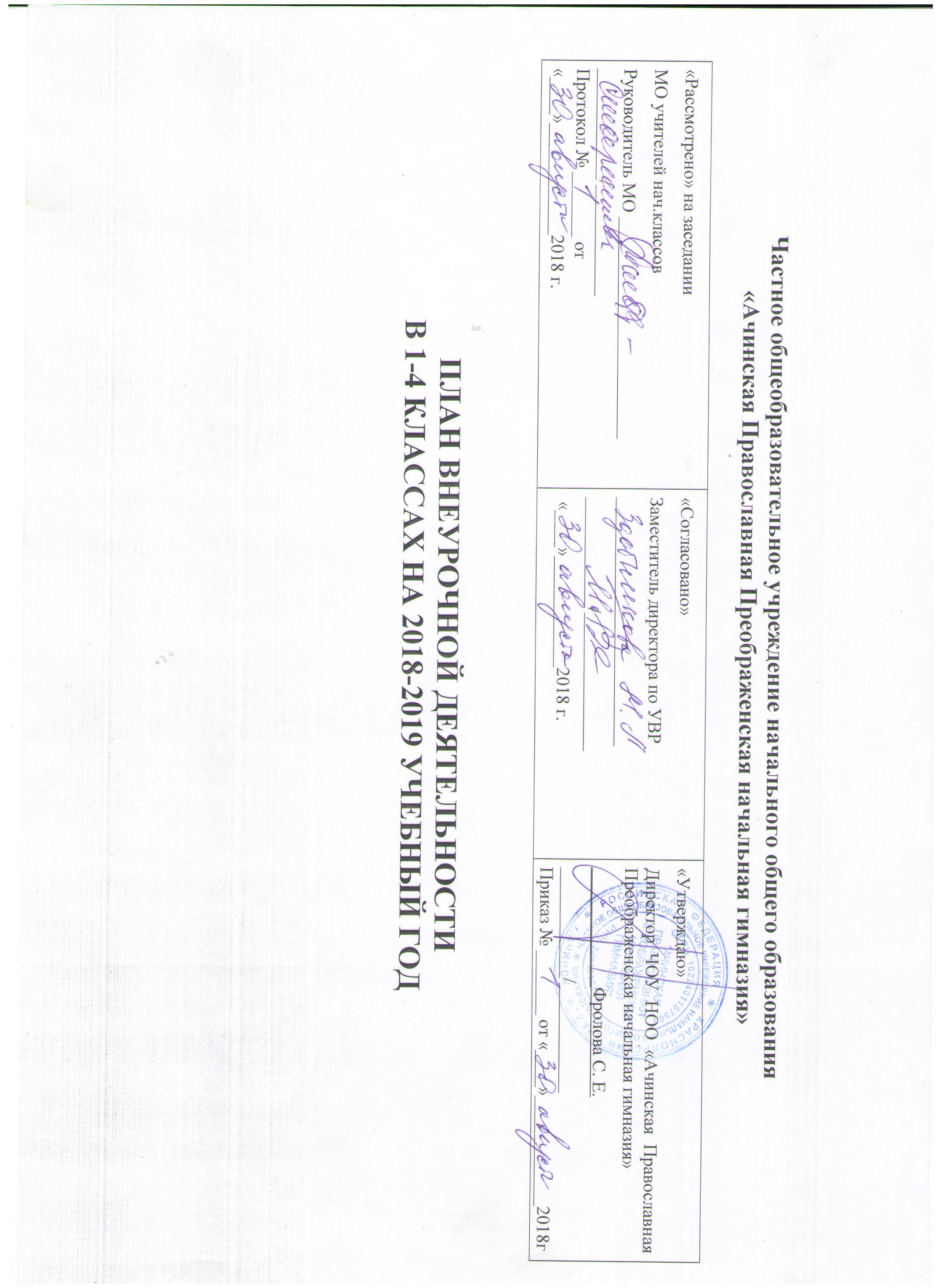 План внеурочной деятельностив 1-4 классах на 2019-2020 учебный год1.Общие положения   План внеурочной деятельности ЧОУ НОО «Ачинская  Православная Преображенская начальная гимназия» является нормативным документом, определяющим распределение часов внеурочной деятельности, состав и структуру направлений, формы организации, объем внеурочной деятельности, отводимой на формирование всесторонне развитой личности школьника.   План  внеурочной  деятельности НОО на 2019-2020 учебный год разработан в преемственности с учебным планом 2018-2019 учебного года.   Внеурочная деятельность обучающихся осуществляется в соответствии с Концепцией духовно-нравственного развития и воспитания личности гражданина России, Программой воспитания и социализации; Программой по духовно-нравственному развитию воспитанию обучающихся.   План внеурочной деятельности наравне с учебным планом является неотъемлемой частью ООП НОО. Внеурочная деятельность является обязательной частью учебного плана, формируемой участниками образовательного процесса.   Программы внеурочной деятельности НОО реализуются в соответствии с особенностями ЧОУ НОО   «Ачинская  Православная Преображенская начальная гимназия». А именно, с учетом влияния оказали   влияние  следующих факторов:духовно-нравственный уклон работы гимназии;православный компонент;традиции православной гимназии;2.Нормативно-правовая базаФедеральный закон от 29.12.2012г. № 273-ФЗ «Об образовании в Российской Федерации» (часть5 статья 12);Федеральный государственный образовательный стандарт начального общего образования ( утвержден приказом Минобрнауки  России от 6.10.2009г.зарегистрирован Минюстом России 22 декабря 2009г., регистрационный номер 15785) с изменениями ( утверждены приказом Минобрнауки  России от 26.11.2010г.,№ 1241,зарегистрирован Минюстом России 04 февраля 2011г.,регистрационный номер 19707);Федеральный государственный образовательный стандарт основного общего образования (утвержден приказом Министерства образования и науки Российской Федерации от 17 декабря 2010г. № 1897 «Об утверждении федерального государственного образовательного стандарта основного общего образования»);СанПиН 2.4.2 2821-10 «Санитарно-Эпидемиологические требования к условиям и организации обучения в общеобразовательных учреждениях» ) утверждены постановлением Главного государственного санитарного врача Российской Федерации от 29.12.2010г. № 189;При каз   Минобрнауки РФ от 29.12.2014 № 1643 «О внесении изменений в нормативные правовые документы об утверждении федеральных государственных образовательных стандартов начального общего образования, в том числе по вопросам организации внеурочной деятельности»;Приказ Минобрнауки РФ от 29.12.2017г.№1644 «О внесении изменений в нормативные правовые документы об утверждении федеральных государственных образовательных  стандартов основного общего образования, в том числе по вопросам организации внеурочной деятельности»;Положение об организации внеурочной деятельности в ЧОУ НОО «Ачинская  Православная Преображенская начальная гимназия»;Устав ЧОУ НОО «Ачинская  Православная Преображенская начальная гимназия»;Годовой План работы ЧОУ НОО «Ачинская  Православная Преображенская начальная гимназия»; на 2019-2020 учебный год;3.Цели и задачи внеурочной деятельности:Цели организации внеурочной деятельности:Обеспечение достижения  планируемых результатов основной образовательной программы начального общего образования;Обеспечение соответствующей возрасту адаптации ребенка в гимназии;Создание условий для становления и развития личности обучающихся;Задачи организации внеурочной деятельности:Выявление интересов, склонностей, способностей, возможностей обучающихся к различным видам деятельности;Воспитание духовности, гражданственности, патриотизма, уважения к правам, свободам и обязанностям человека;Воспитание нравственных чувств и этического сознания;Воспитание трудолюбия, творческого отношения к учению, труду, жизни;Воспитание ценностного отношения к своему здоровью и здоровью окружающих, формирование здорового и безопасного образа жизни;Создание условий для индивидуального развития ребенка в избранной сфере внеурочной деятельности;Формирование системы знаний, умений, навыков в избранном направлении деятельности;Создание условий для реализации приобретенных знаний, умений и навыков;Развитие опыта общения, взаимодействия, сотрудничества;Расширение рамок общения с социумом;Цели и задачи внеурочной деятельности сориентированы на становление личностных характеристик выпускника начальной школы, сформулированных в ФГОС и в соответствии с образовательной программой школы.4. Таблица №1. Программы по ВД, реализующиеся в ЧОУ НОО  «Ачинская  Православная Преображенская начальная гимназия»5.Таблица №2.Годовой план внеурочной деятельности  для 1-4 классов6.Комментарии к сетке часов   Выбор  программ  в 1-4 классах осуществлен с учетом интересов детей и пожеланий родителей ( законных представителей).   Наиболее востребованными в 1-4 классах 2019-2020учебном году являются программы общекультурного и спортивно-оздоровительного направления.   Реализация программы «Церковнославянский язык» осуществляется только с 4 класса в связи с необходимостью достижением определенного уровня духовно-нравственного и интеллектуального развития обучающихся.   Выбор программ в конкретных классах осуществлен с учетом интересов детей и пожеланий родителей (законных представителей).7.Планируемые метапредметные  и  личностные результаты:   Внеурочная деятельность направлена на достижение следующих воспитательных результатов:Приобретение учащимися социального опыта;Формирование положительного отношения к базовым общественным ценностям;Приобретение учащимися опыта самостоятельного общественного действия;В результате реализации программы внеурочной деятельности начального общего и основного общего образования ожидается повышение результатов как личностных, так и метапредметных.Личностные результаты-готовность и способность учащихся к саморазвитию, сформированность мотивации к учению и познанию, ценностно-смысловые установки выпускников начальной школы, отражающие их индивидуально-личностные позиции, социальные компетентности, личностные качества;Личностные результаты внеурочной деятельности отражают:1.Воспитание российской гражданской идентичности: патриотизма, уважения к Отечеству, прошлое и настоящее многонационального поведения, осознанного и ответственного отношения к собственным поступкам;2.Формирование коммуникативной компетентности в общении и сотрудничестве со сверстниками, детьми старшего и младшего возраста, взрослыми, в процессе образовательной, общественно полезной, учебно-исследовательской творческой и других видов деятельности;3.Формирование основ экологической культуры, соответствующей современному уровню экологического мышления, развитие опыта экологически ориентированной рефлексивно-оценочной и практической деятельности в жизненных ситуациях;4.Осознание значения семьи в жизни человека и общества, принятие ценности семейной жизни, уважительное и заботливое отношение к членам своей семьи;5.Развитие эстетического сознания через освоение художественного наследия народов России и мира, творческой деятельности эстетического характера.Метапредметные результаты-освоенные обучающимися УУД (познавательные, регулятивные и коммуникативные) сформированность основ российской, гражданской идентичности.Метапредметные результаты внеурочной деятельности отражают:1.Умение соотносить свои действия с планируемыми результатами, осуществлять контроль своей деятельности в процесс достижения результата, определять способы действий в рамках предложенных условий и требований, корректировать свои действия в соответствии с изменяющейся ситуацией;2.Формировать готовность и способность обучающихся к саморазвитию и самообразованию на основе мотивации к познанию, осознанному выбору и построению дальнейшей индивидуальной траектории образования на базе ориентировки в мире профессий и профессиональных предпочтений, с учетом устойчивых познавательных интересов, а также на основе формирования уважительного отношения к труду, развития опыта участия в социально значимом труде;3.Формирование целостного мировоззрения, соответствующего современному уровню развития  науки и общественной практики, учитывающего социальное, культурное, языковое, духовное многообразие окружающего мира;4.Формированиеосознанного, уважительного и доброжелательного отношения к другому человеку, его мнению, мировоззрению, культуре, языку, вере, гражданской позиции, к истории, культуре, религии, традициям, языкам, ценностям народов России и народов мира; готовности и способности вести диалогс другими людьми и достигать в нем взаимопонимания;5.Освоение социальных норм, правил поведения, ролей и форм социальной жизни в группах и сообществах, включая взрослые и социальные сообщества; участие в школьном самоуправлении и общественной жизни в пределах возрастных компетенций с учетом региональных, этнокультурных, социальных и экономических особенностей;6.Развитие морального сознания и компетентности в решении моральных проблем на основе личностного выбора, формирование нравственных чувств и нравственного обучения, ставить и формулировать для себя задачи в учебе и познавательной деятельности, развивать мотивы и интересы своей познавательной деятельности;7.Умение самостоятельно планировать пути достижения целей, в том числе альтернативные , осознанно выбирать наиболее эффективные способы решения учебных и познавательных задач;8. Умение устанавливать аналогии, самостоятельно выбирать основания и критерии для классификации, устанавливать причинно-следственные связи, строить логическое рассуждение, умозаключение (индуктивное, дедуктивное, и по аналогии ) и делать вывод;9.Умение организовывать сотрудничество и совместную деятельность с учителем и сверстниками; работать индивидуально и в группе; находить общее решение и разрешать конфликты на основе согласования позиций и учета интересов; формулировать, аргументировать и отстаивать свое мнение;10.Умение осознанно использовать речевые средства в соответствии с задачей коммуникации для выражения своих чувств, мыслей и потребностей, планирования и регуляции своей деятельности; владение устной и письменной речью, монологической контекстной речью;11.Формирование и развитие компетентности в области использования информационно- коммуникативных технологий ( далее ИТК-компетенции);12.Формирование и развитие экологического мышления, умение применять его в познавательной, коммуникативной , социальной практике и профессиональной ориентации.Гимназия работает по трем уровням результатов внеурочной деятельности школьников:Уровни результатов внеурочной деятельности:   Таким образом,   в ходе реализации программ внеурочной деятельности  ожидается достижение всех трех уровней результатов, что будет свидетельствовать об эффективности  внеурочной деятельности:Увеличение числа детей, охваченных организованным досугом;Воспитание уважительного отношения к родному дому, школе, городу;Формирование чувства гражданственности и патриотизма, правовой культуры, осознанного отношения к профессиональному самоопределению;Развитие социальной культуры обучающихся через систему ученического самоуправления;Достижение обучающимися необходимого для жизни в обществе социального опыта и формирование у них принимаемой обществом системы ценностей;8. Содержание направлений внеурочной деятельности в соответствии с реализуемыми программами   В соответствии с ФГОС и планом образовательной программы начального общего образования в ЧОУ НОО «Ачинская Православная Преображенская начальная гимназия» для 1-4 классов в 2019-2020 учебном году реализуются пять направлений внеурочной деятельности:Спортивно-оздоровительное;Духовно-нравственное;Общеинтеллектуальное ;Общекультурное;Социальное;9.Выбор направлений внеурочной деятельности   Организация внеурочной деятельности полностью обеспечивает в  ЧОУ НОО «Ачинская Православная Преображенская начальная гимназия» всех направлений развития личности и предоставляет возможность выбора занятий каждому обучающемуся в объеме 10-ти часов в неделю.   Обучающиеся ( их законные представители) имеют право выбора программ внеурочной деятельности в рамках каждого направления. Выбор программ осуществляется на основе результатов анкетирования. Каждый обучающийся выбирает наиболее интересное для себя направление, которое отвечает их внутренним потребностям, помогает удовлетворять образовательные запросы, чувствовать себя успешным, реализовать и развить свои таланты, способности.10.Формы и виды организации внеурочной деятельности   Внеурочная деятельность осуществляется в формах, отличных от классно-урочной  и  направлена на достижение планируемых результатов освоения основной образовательной программы.Формы организации внеурочной деятельности:Художественные, хоровые студииПознавательные игры, викторины, конкурсыБеседыПраздникиКонкурсы рисунков, поделок, рассказов, сочиненийСетевые сообществаШкольные спортивные секцииКонференцииПредметные неделиОлимпиадыЭкскурсииСоревнования, спортивные праздникиПоисковые и научные исследования ( исследовательские проекты)Общественно полезные практикиДругие формы, отличные от урочных , на добровольной основе в соответствии с выбором участником образовательных отношений   Для реализации Плана внеурочной деятельности используются следующие виды внеурочной деятельности в соответствии с государственным стандартом:Игровая деятельностьПознавательная деятельностьПроблемно-ценностное общениеХудожественное творчествоСоциальное творчествоСпортивно-оздоровительная деятельностьКраеведческая деятельностьМинимальное количество обучающихся в группе при проведении занятий внеурочной деятельности составляет  6 человек. Максимальное количество обучающихся на занятии  16 человек.   Допускается объединение обучающихся разных классных коллективов с учетом выбора направлений и программ внеурочной деятельности, возрастных особенностей обучающихся и пожелания самих обчающихся(их законных представителей).11.Описание процедуры установления  объема часов внеурочной деятельности на каждого обучающегося   Количество часов в неделю и в год, отводимых на внеурочную деятельность установлено учебным планом  в  ЧОУ НОО «Ачинская Православная Преображенская начальная гимназия» на 2019-2010 учебный год.   Время, отводимое  на внеурочную деятельность, составляет 10 часов в неделю на обучающегося начальной школы.   Набор занятий, их содержание формируется с учетом пожелания обучающихся и их родителей ( законных представителей).   Программы внеурочной деятельности реализуются как в отдельно взятых классах, так и в объединенных группах детей. Такой подход в реализации  программ  основан  на анализе  ресурсного обеспечения образовательного учреждения, информации о выборе родителями ( законными представителями) предпочтительных направлений и форм внеурочной деятельности детей, интересов обучающихся, их занятость в учреждениях дополнительного образования  города.   Текущий контроль за посещением занятий внеурочной деятельности обучающимися класса осуществляется классным руководителем  и воспитателем ГПД в соответствии с должностной инструкцией.   Учет занятий внеурочной деятельности осуществляется педагогическими  работниками ведущими занятия, в журналах учета.   Контроль за реализацией образовательной программы в соответствии с ФГОС , в том числе за организацией внеурочной деятельности, осуществляется заместителем руководителя в соответствии с должностной инструкцией.12.Кадровое обеспечение   Организация внеурочной деятельности образовательным учреждением осуществляется в пределах рабочего времени ставок педагогов гимназии, воспитателей ГПД, в соответствии с утвержденным штатным расписанием учреждения.13.Материально-техническое обеспечение   Для  реализации  внеурочной деятельности в гимназии имеются следующие условия:Оснащение актового зала и кабинетов звуковой и мультимедийной аппаратурой;Оснащение читального зала библиотеки и медиатеки;Оснащение видеопроекционной аппаратурой;Оснащение спортивного зала инвентарем;Оборудованного рабочего места педагогов;14.Режим внеурочной деятельности   При разработке модели внеурочной деятельности обеспечена оптимизация работы групп продленного дня, занятия внеурочной деятельностью, в целях недопущения двойного финансирования при организации предоставления государственных услуг. Режим образовательной деятельности   Продолжительность занятий внеурочной деятельности в первых классах в первом полугодии составляет 35 минут, во втором полугодии -40 минут. Продолжительность занятий внеурочной деятельности во 2-4 классах составляет 40 минут.15.Оценивание результатов курсов внеурочной деятельности   Для  организации внеурочной деятельности  ЧОУ НОО «Ачинская Православная Преображенская начальная гимназия» самостоятельно разрабатывает  и утверждает рабочие программы курсов внеурочной деятельности.   Реализация курсов внеурочной деятельности проводится без бального оценивания результатов освоения курса. Организованная работа с портфолио, позволяет решать задачи воспитания, выявления и развития индивидуальных творческих способностей ребенка, ведет к повышению самооценки ученика, максимальному раскрытию индивидуальных возможностей каждого ребенка, развитию мотивации дальнейшего творческого роста.Направление развития личностиНазвание программы по ВДНаправление деятельностиКлассы, в которых реализуетсяВиды деятельностиОрганизационная формаДуховно-нравственное«Основы православной культуры»Формирование гражданской идентичности;Приобщение к культурным ценностям социокультурной группы;Базовым национальным ценностям российского общества;1-4 классахПроблемно-ценностное общение, туристско-краеведческая деятельностьКружокДуховно-нравственное«Церковно-славянский язык»Формирование гражданской идентичности;Приобщение к культурным ценностям социокультурной группы;Базовым национальным ценностям российского общества;4 классПроблемно-ценностное общение, туристско-краеведческая деятельностьКружокСоциальное«Песочная фантазия»Усвоение основных понятий о социальных нормах отношений,в том числе об общечеловеческих ценностях;Сформированность основных элементов гражданско-патриотического сознания;Усвоение основных обобщенных закономерностей жизни и развития общества и человека в нем;Усвоение основных понятий культуры социальных отношений, включая экономические и правовые;В 1-4 классахПроблемно-ценностное общение,Социальное творчествоКружокСоциальное«Краеведение»Усвоение основных понятий о социальных нормах отношений,в том числе об общечеловеческих ценностях;Сформированность основных элементов гражданско-патриотического сознания;Усвоение основных обобщенных закономерностей жизни и развития общества и человека в нем;Усвоение основных понятий культуры социальных отношений, включая экономические и правовые;В 1-4 классахПознавательнаяТуристско-краеведческая деятельностьПроектная деятельностьКружокОбщеинтел-лектуальное«Юным умникам и умницам»Усвоение основных понятий об эффективных способах мыслительных действий применительно к решению задач и к другим видам практического при- менения аналитико-синтетической деятельности;Усвоение основных элементов общенаучных методов познания;В 1-4 классахПознавательная деятельностьфакультативОбщеинтел-лектуальное«Юным умникам и умницам»Усвоение основных понятий об эффективных способах мыслительных действий применительно к решению задач и к другим видам практического при- менения аналитико-синтетической деятельности;Усвоение основных элементов общенаучных методов познания;В 1-4 классахПознавательная деятельностьфакультативОбщеинтел-лектуальное«Заниматель-ный русский язык»Усвоение основных понятий об эффективных способах мыслительных действий применительно к решению задач и к другим видам практического при- менения аналитико-синтетической деятельности;Усвоение основных элементов общенаучных методов познания;В 1-4 классахПознавательная деятельностьфакультативОбщекуль-турное«Волшебная кисточка»Усвоение основных общеэстетических понятий (культурологических, культурно-национальных и др. основных понятий, связанных с художественно-образным способом познания);Усвоение основных экологических понятий, отражающих непосредственное взаимодействие человека с окружающей средой и его последствия;Усвоение основных понятий, определяющих управление собой (своим здоровьем, физическим развитием, творческим самосовершенствова-нием);В 1-4 классахТрудовая, познавательная деятельностькружокОбщекуль-турное«Оч.умелые ручки»Усвоение основных общеэстетических понятий (культурологических, культурно-национальных и др. основных понятий, связанных с художественно-образным способом познания);Усвоение основных экологических понятий, отражающих непосредственное взаимодействие человека с окружающей средой и его последствия;Усвоение основных понятий, определяющих управление собой (своим здоровьем, физическим развитием, творческим самосовершенствова-нием);В 1-2 классахТрудовая, познавательная деятельностькружокОбщекуль-турное«Бумажные фантазии»Усвоение основных общеэстетических понятий (культурологических, культурно-национальных и др. основных понятий, связанных с художественно-образным способом познания);Усвоение основных экологических понятий, отражающих непосредственное взаимодействие человека с окружающей средой и его последствия;Усвоение основных понятий, определяющих управление собой (своим здоровьем, физическим развитием, творческим самосовершенствова-нием);В 3-4 классахТрудовая, исследова-тельская деятельностькружокСпортивно-оздоровитель-ное«Подвижные игры»Укрепление здоровья средствами физической культуры;Гармоничное физическое развитие;Обогащение двигательного опыта и развития двигательных качеств;Приобщение к спортивным традициям;В 1-4 классахСпортивно-игровая деятельностькружокНаправленияНазвание программКоличество часов в год по программеКоличество часов в год по программеКоличество часов в год по программеКоличество часов в год по программеВсего часовНаправленияНазвание программ1 класс2 класс3 класс4 классВсего часовСпортивно-оздоровительноеПодвижные игры66686868270ОбщекультурноеОч.умелые ручки3368101ОбщекультурноеВолшебная кисточка66343434168ОбщекультурноеБумажные фантазии6834102ОбщеинтеллектуальноеЮным умникам и умницам33343434135ОбщеинтеллектуальноеЗанимательный русский язык33343434135Духовно-нравственноеОсновы православной культуры33343434135Духовно-нравственноеЦерковнославянский язык3434СоциальноеПесочная фантазия33343434135СоциальноеКраеведение33343434135Итого:3303403403401350Первый уровеньВторой уровеньТретий уровеньШкольник знает и понимает общественную жизнь (1-2 классы)Школьник ценит общественную жизнь ( 3 класс)Школьник самостоятельно действует в общественной жизни (4 класс)Приобретение школьниками знаний об этике и эстетике повседневной жизни человека; о принятых в обществе нормах поведения и общения; об основах здорового образа жизни; об истории своей семьи и Отечества; о русских народных играх; о правилах конструктивной групповой работы: об основах разработки социальных проектов и организации коллективной творческой деятельности ; о способах самостоятельного поиска, нахождения и обработки информации, о правилах проведения исследования.Формирование позитивного отношения школьника к базовым ценностям  нашего общества и к социальной реальности в целом; развитие ценностных отношений школьника к родному Отечеству, родной природе и культуре, труду,  знаниям, своему собственному здоровью и внутреннему миру.Приобретение школьником опыта самостоятельного социального действия; школьник может приобрести опыт исследовательской деятельности; опыт публичного выступления; опыт самообслуживания, самоорганизации и организации совместной деятельности с другими детьми.Урочная деятельность( от 4 до 5 уроков в зависимости от расписания уроков в определенном классе)Перерыв(вне работы группы продленного дня –перерыв- не менее 45 минут)Внеурочная деятельность(2 занятия в зависимости от общего количества часов внеурочной деятельности и необходимости  разгрузки последующих учебных дней)